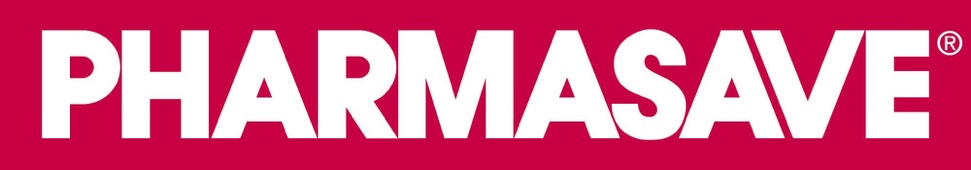 Bonnyville Pharmasave4812-50 ave and 4610-50 StWe are seeking a full-time clinical pharmacist. Must have valid licensure with their provincial college of pharmacists in good standing and willing to become a licensed pharmacist in AB (if not already registered with the ACP). The position is full-time (40hrs/wk), and includes day (9-5), evening (1-9) and weekend shifts (10-6). The candidate must be flexible in working at both locations (they are within a few blocks). One is a large traditional Pharmasave and the other is a health center Pharmasave within a medical clinic. Experience in busy retail pharmacy environment is essential but not required. We can help with moving expenses and are open to discuss a signing bonus.We offer extremely competitive wages (email to enquire), which depend on the applicant’s experience and credentials. Applicant should have their APA or be willing to achieve this certification. We will provide the fees necessary to achieve this credential if you do not have it. Applicants must also be certified to administer injections. We have a team of 7 Pharmacists, 5 Registered Pharmacy Technicians, and 3 Pharmacy Assistants, as well as many front store staff. There is a script pro at each location to help with the dispensing load. Some things our team specialize in are therapeutic nutrition, compliance packaging, travel health, and diabetes management.  We are looking for a service-oriented pharmacist, who will practice to the full extent of the Alberta Pharmacy Framework. The applicant must be a team player and willing to work together with our current staff and local health care professionals. These are high paced community pharmacies, both owned independently.Bonnyville is a beautiful town of 7000 people in the Lakeland region. You can enjoy waters ports or fishing on many of the surrounding lakes during the summer. There is a large community recreation center (the Centennial Centre) where you can skate, go to the gym, or grab a bite to eat. There are lots of activities and programs for children, including hockey, cheerleading, martial arts, scouts, gymnastics, and swimming. Some adult recreation leagues are curling, pickle ball, hockey, and volleyball. It is a wonderful community to be a part of. If you have any questions or are interested in the position, please contact:Pete Davey			   	Mandy Daveypjdavey@daveydrug.ca          	mdavey@daveydrug.caYou can also check out our website at www.daveydrug.com		   